ΕΞΩΦΥΛΛΟΠΑΝΕΠΙΣΤΗΜΙΟ ΠΑΤΡΩΝΣΧΟΛΗ ΑΝΘΡΩΠΙΣΤΙΚΩΝ ΚΑΙ ΚΟΙΝΩΝΙΚΩΝ ΕΠΙΣΤΗΜΩΝΤΜΗΜΑ ΕΠΙΣΤΗΜΩΝ, ΕΚΠΑΙΔΕΥΣΗΣ ΚΑΙ ΑΓΩΓΗΣ ΣΤΗΝ ΠΡΟΣΧΟΛΙΚΗ ΗΛΙΚΙΑΕΡΓΑΣΙΑ ΣΤΟ ΜΑΘΗΜΑ : "Διαπολιτισμική Εκπαίδευση"Διδάσκουσα: Κα Ε.ΑρβανίτηΤΙΤΛΟΣ ΕΡΓΑΣΙΑΣ: "Διαπολιτισμικές Διαστάσεις του Σουηδικού κράτους"Φοιτήτριες: Βουτσινά Ελένη (4897)Καρβελά Μαρία (4929)Μαρκούτη Αντιγόνη (4967)Παλιούρα Γεωργία (4986)ΙΑΝΟΥΑΡΙΟΣ 2014ΠΑΤΡΑ*--ΕΙΣΑΓΩΓΗΚατά τη διάρκεια της φοίτησής μας στο τμήμα Επιστημών της Εκπαίδευσης και της Αγωγής στην Προσχολική Ηλικία, του Πανεπιστημίου Πατρών, κληθήκαμε στα πλαίσια του μαθήματος της "Διαπολιτισμικής Εκπαίδευσης" να εκπονήσουμε την παρούσα εργασία. Η εργασία αυτή σχετίζεται με τις διαπολιτισμικές διαστάσεις των προγραμμάτων σπουδών της εκπαίδευσης στη Σουηδίας.Η Σουηδία είναι η χώρα η οποία επιλέχθηκε να αναλυθεί με βάση τα παρακάτω κριτήρια: αρχικά, το γεγονός ότι εντάσσεται στα κράτη-μέλη της Ευρωπαϊκής Ένωσης συμβάλλει θετικά στην ανάλυση και την κριτική μελέτη της, διότι ακολουθεί και εφαρμόζει επιτυχώς τα σχέδια εκπαιδευτικής πολιτικής που ορίζονται από την Ευρωπαϊκή Κομισιόν. Στη συνέχεια, καταλυτικός παράγοντας που συνέβαλε στην επιλογή της συγκεκριμένης χώρας αποτελεί το υψηλό πολιτιστικό, πολιτισμικό, οικονομικό καθώς και τεχνολογικό υπόβαθρό της, συνιστώσες που καθιστούν το μορφωτικό επίπεδό της ιδιαίτερα προοδευτικό και ανεπτυγμένο.Το Βασίλειο της Σουηδίας είναι μία σκανδιναβική χώρα που γεωγραφικά τοποθετείται στη Βόρεια Ευρώπη. Θεωρείται ότι έχει χαμηλή πληθυσμιακή συχνότητα και σύμφωνα με στοιχεία του 2010, αριθμεί περίπου 9,074,055 κατοίκους. Η σουηδική γλώσσα ομιλείται περίπου από 8,000,000 κατοίκους στη Σουηδία και από 290,000 στη Φινλανδία. Κρίνεται αναγκαίο να αναφερθεί ότι η Σουηδία εντάχθηκε ως κράτος-μέλος της Ευρωπαϊκής Ένωσης την 1η Ιανουαρίου 1995 και ήδη από το 1952 αποτελεί ιδρυτικό μέλος του σκανδιναβικού συμβουλίου.Όσον αφορά την εκπαίδευση, της οποίας το επίπεδο θα μπορούσε να χαρακτηριστεί ιδιαίτερα υψηλό, αξίζει να σημειωθεί ότι στο Πρόγραμμα Διεθνούς Αξιολόγησης Μαθητών (PISA), οι Σουηδοί μαθητές βρίσκονταν κοντά στο μέσο όρο του ΟΟΣΑ. Επιπροσθέτως, το 90% των μαθητών συνεχίζει με τριετή δευτεροβάθμια εκπαίδευση και καταλήγει είτε με απόκτηση τίτλου εργασίας είτε με εισαγωγή στην Τριτοβάθμια εκπαίδευση. Συμπερασματικά, η Σουηδία θα μπορούσε να χαρακτηριστεί από το τρίπτυχο: σύγχρονη, πολιτικά φιλελεύθερη και ισχυρά κοινωνική, με αποτέλεσμα οι πολίτες της να χαίρουν ενός ιδιαίτερα υψηλού βιοτικού επιπέδου. Οι ευκαιρίες που παρέχονται στο κοινωνικό σύνολο για προσωπική και συλλογική ανάπτυξη είναι αδιαμφισβήτητα πολλές και ποικίλες.Στο κυρίως μέρος της εργασίας θα παρουσιαστούν και θα αναλυθούν οι πτυχές της διαπολιτισμικής διάστασης της εκπαίδευσης της Σουηδίας. Πιο συγκεκριμένα, θα παρατεθούν πληροφορίες για την πολιτική της Ευρωπαϊκής Ένωσης σχετικά με την διαπολιτισμικότητα (interculturality) και με ποιον τρόπο μεταφράζεται στη Σουηδία. Στη συνέχεια, θα αναλυθεί η εκπαιδευτική και γλωσσική πολιτική της Σουηδίας μέσα από τη μελέτη των προγραμμάτων σπουδών και κειμένων του Υπουργείου Παιδείας. Επιπλέον, θα γίνει αναφορά στα στατιστικά προφίλ της χώρας καθώς και στα προγράμματα και τις υπηρεσίες διαπολιτισμικής διαμεσολάβησης . Επιπροσθέτως, θα ελεγχθεί ο τρόπος προαγωγής της διαπολιτισμικότητας μέσω της μελέτης των προγραμμάτων ένταξης και ενσωμάτωσης. Καταληκτικά, θα παρουσιαστούν οι τρόποι επιμόρφωσης των εκπαιδευτικών πάνω σε θέματα σχετικά με τη διαπολιτισμική εκπαίδευση και τη κοινωνική συνοχή της Σουηδίας.ΚΥΡΙΟ ΜΕΡΟΣΠΟΛΙΤΙΚΗ ΤΗΣ ΕΥΡΩΠΑΪΚΗΣ ΕΝΩΣΗΣ ΓΙΑ ΤΗ ΔΙΑΠΟΛΙΤΙΣΜΙΚΟΤΗΤΑΤο μοντέλο της Διαπολιτισμικής Εκπαίδευσης, αποτελεί την πλέον σύγχρονη τάση που εφαρμόζεται στις εκπαιδευτικές πρακτικές των περισσότερων ανεπτυγμένων και μη κρατών της υφηλίου. Κατά την προσπάθεια ανάλυσης και διερεύνηση όμως του τρόπου εφαρμογής της, κρίνεται απαραίτητο να αποσαφηνισθούν οι βασικοί όροι και οι αρχές που την διέπουν, διότι δεν είναι λίγες οι φορές που συγχέεται με το προγενέστερο μοντέλο της Πολυπολιτισμικότητας.Ο όρος “Διαπολιτισμικότητα” αναφέρεται στον τρόπο με τον οποίο άτομα ή ομάδες ατόμων διαφορετικής πολιτισμικής προέλευσης διαχειρίζονται την πολυπολιτισμική ετερότητα, δημιουργώντας μια νέα πολιτισμική ταυτότητα μέσω της συνεργασίας και του συγκερασμού χαρακτηριστικών από διάφορους πολιτισμούς (Γεωργογιάννης, Π. 2008).Αναφορικά με την έννοια και τον ορισμό της “Διαπολιτισμικής Εκπαίδευσης (Δ.Ε)-Αγωγής(Δ.Α)”, είναι αξιοσημείωτο το γεγονός ότι η επιστημονική κοινότητα δεν έχει αποσαφηνίσει πλήρως τον όρο. Η ίδια όμως θα μπορούσε να ορισθεί βάσει των αρχών που την διέπουν, ως μια διαδικασία αλληλεπίδρασης ανάμεσα σε άτομα διαφορετικών πολιτισμικών ομάδων και πεδίο συνάρτησης διαφορετικών πολιτισμών. Το Ευρωπαϊκό Κοινοβούλιο, με τον όρο Δ.Α εννοεί τη σχολική εκπαίδευση των μαθητών μιας χώρας στην οποία κατοικούν πολλές και διαφορετικές εθνικές ομάδες (Κανακίδου, Παπαγιάννη, 1997). Η UNESCO, προσδίδει στον όρο διεθνείς διαστάσεις, με σκοπό να διατηρήσουν οι πολίτες μιας χώρας την εθνοπολιτισμική ταυτότητά τους, ώστε να διαπραγματευτούν στην παγκόσμια κοινότητα την ίση μεταχείριση και την ανακατανομή του πλούτου (UNESCO, 1972). Τέλος, σύμφωνα με το Final Report of the Council of Europe (Project No7, the Education an culture development of Migrants, 1986), τα βασικά χαρακτηριστικά της Δ.Ε είναι τα εξής: 1) έχει ως πεδίο αναφοράς την άμεση εμπειρία των παιδιών, 2)προκαλεί αμοιβαία επίδραση των πολιτισμών των χωρών καταγωγής και υποδοχής, 3) προξενεί επανεξέταση και αναθεώρηση των κοινωνικοκεντρικών και εθνικοκεντρικών κριτηρίων του σχολείου και 4) αποτελεί μέσο για την αξιολόγηση των ευκαιριών στη ζωή και την επίτευξη της μέγιστης δυνατής κοινωνικής και οικονομικής ένταξης.Κάθε χώρα της Ευρωπαϊκής Ένωσης χαράζει τη δική της πορεία στον τομέα της εκπαιδευτικής πολιτικής. Όμως η ίδια βοηθά με τον καθορισμό κοινών στόχων, την ανταλλαγή ορθών πρακτικών και την χρηματοδότηση προγραμμάτων για την αντιμετώπιση του κοινωνικού αποκλεισμού και την ενίσχυση της διαπολιτισμικότητας.Ήδη από τη δεκαετία του 90’ υιοθετούνται σε επίπεδο Ε.Ε προγράμματα διαπολιτισμικής εκπαίδευσης, η οποία γίνεται πλέον αντιληπτή όχι μόνο ως βασική αρχή που πρέπει να εφαρμόζεται σε κάθε έκφανση του σχολικού περιβάλλοντος και προγράμματος, μα και ως στόχος για δράση, με κατεύθυνση την ισότητα των ευκαιριών σε κοινωνικό και εκπαιδευτικό επίπεδο. Βασικό μέλημά της αποτελεί η εξάλειψη των στερεοτύπων, διακρίσεων και προκαταλήψεων σε κοινωνικά και εκπαιδευτικά θέματα (Γεωργογιάννης, 1997). Μάλιστα στην Ε.Ε, μετά τη συνθήκη του Μάαστριχτ, αναγνωρίζεται η πολυπολιτισμική και γλωσσική πολυμορφία των κρατών-μελών αλλά και μη, και παράλληλα προβάλλεται μια κοινή πολιτισμική κληρονομιά.Αναφέροντας συνοπτικά ορισμένα παραδείγματα, το πρόγραμμα Socrates-Comenius, ίσχυσε για πρώτη φορά το 1994 στη γενική εκπαίδευση και περιλαμβάνει την εκπαίδευση μετακινούμενων εργαζομένων, πλανοδίων, ταξιδιωτών καθώς και την Διαπολιτισμική Εκπαίδευση. Προς αυτή την κατεύθυνση κινείται και το πρόγραμμα Leonardo καθώς και αρκετά άλλα που ισχύουν από αυτό το διάστημα και ύστερα.Σε γενικές γραμμές, η Ε.Ε προτρέπει την αποδοχή και εφαρμογή τέτοιων εκπαιδευτικών προγραμμάτων ώστε οι μαθητές να είναι προετοιμασμένοι κατάλληλα για να ζήσουν σε μια κοινωνία που θα χαρακτηρίζεται από εκθετικά αύξουσα γλωσσική και πολιτισμική πολυμορφία και να ενισχύουν την αμοιβαία αλληλεγγύη και κατανόηση μεταξύ των πολιτών (Socrates, 1997).Συνεχίζοντας, στα πλαίσια της “Λευκής Βίβλου” (1996), σηματοδοτείται η μάχη κατά του κοινωνικού αποκλεισμού και υποστηρίζονται παράλληλα τα σχολεία δεύτερης ευκαιρίας, με απώτερο σκοπό την αποφυγή οποιασδήποτε μορφής διάκρισης. (Παρατίθεται ιστότοπος που αφορά τη σχετική νομοθεσία για την εκπαίδευση και του στόχους που ορίζει η Ευρωπαϊκή Ένωση στα άρθρα 165-166 και 167.http://europa.eu/pol/educ/index_el.htm)Κομβικό σημείο για την εξέλιξη της Διαπολιτισμικής Εκπαίδευσης στην Ε.Ε αποτέλεσε η σύνοδος που πραγματοποιήθηκε το Μάιο του 2003 στην Ελλάδα και τιτλοφορήθηκε ως “Εκπαίδευση, Νεολαία, Πολιτισμός”. Αφορά στο σύνολο των παιδιών που διαμένουν και εκπαιδεύονται σε χώρες της Ε.Ε και ουσιαστικά ορίζει τρεις βασικούς στόχους: α) Ο μέσος όρος των νέων που διαρρέουν από το υποχρεωτικό εκπαιδευτικό σύστημα σε όλη την Ευρώπη δεν θα πρέπει να ξεπερνά το 10%. β) Τουλάχιστον το 85% των νέων της Ε.Ε ηλικίας 22 ετών θα πρέπει να έχει τελειώσει το δεύτερο κύκλο σπουδών. γ) Το ποσοστό των νέων μέχρι 15 ετών που δεν αποδίδουν ικανοποιητικά στη γραφή και την ανάγνωση, θα πρέπει να μειωθεί κατά τουλάχιστον 20% σε σχέση με το ποσοστό του 2000. Οι προτάσεις αυτές είχαν χρονικό ορίζοντα έως το 2010 και έπρεπε να εφαρμοστούν από τα κράτη-μέλη με την λήψη κατάλληλων μέτρων για την επίτευξη των ανωτέρω στόχων.Παράλληλα ορίζεται ότι η Ευρωπαϊκή Επιτροπή, με ελεγκτικούς θεσμούς, δεσμεύεται να παρακολουθεί την πορεία των εθνικών πολιτικών μετανάστευσης, οι οποίες υιοθετούνται από τα κράτη μέλη προωθώντας την ανταλλαγή πληροφοριών και τη συνεργασία μεταξύ των κρατών σε ότι αφορά θέματα ένταξης μεταναστών από χώρες του Τρίτου Κόσμου. Ως εκ τούτου, δεσμεύεται και την ετήσια σύνταξη εκθέσεων, που αφορούν την πορεία των πολιτικών μετανάστευσης και όπου θα αναφέρονται τα μέτρα που λαμβάνονται τόσο για την εκμάθηση της γλώσσας στη χώρα υποδοχής, όσο και για τη συμμετοχή των μεταναστών στην κοινωνική, πολιτική και πολιτισμική ζωή της χώρας υποδοχής. Καταληκτικά, σήμερα έχει υιοθετηθεί κοινή δήλωση για ανάγκη να γίνει ο Διαπολιτισμικός Διάλογος βασικός άξονας του Συμβουλίου της Επιτροπής.Παρόλα αυτά όμως, διαπιστώνεται ότι η Διαπολιτισμική Εκπαίδευση διαφέρει από χώρα σε χώρα. Το γεγονός αυτό δεν οφείλεται κατ’ αποκλειστικότητα σε οικονομικούς λόγους. Ύψιστης σημασίας είναι και η διαφοροποίηση των συνθηκών που επικρατούν στο εκάστοτε κράτος-μέλος, μα και η παραδοχή ότι, παρά την ευρωπαϊκή ολοκλήρωση, τα κράτη μέλη έχουν το αδιαμφισβήτητο δικαίωμα να αποφασίζουν για τον τύπο εκπαίδευσης στην επικράτειά τους.Στη μελέτη περίπτωσης που ακολουθεί, θα γίνει μια προσπάθεια να αναλυθεί σε ποιο βαθμό η Σουηδία εφαρμόζει και ακολουθεί τις προτάσεις της Ευρωπαϊκής Επιτροπής, και με ποιο τρόπο οι ίδιες μεταφράζονται σε εθνικό επίπεδο.ΣΤΑΤΙΣΤΙΚΑ ΠΡΟΦΙΛ ΧΩΡΑΣΣτην προσπάθεια παρουσίασης και έπειτα ανάλυσης του εκπαιδευτικού συστήματος της Σουηδίας και πιο συγκεκριμένα του τομέα της Διαπολιτισμικής Εκπαίδευσης, κρίνεται απαραίτητο να εξεταστούν τα δημογραφικά στοιχεία και τα στατιστικά προφίλ του πληθυσμού της χώρας.Κατά την τελευταία απογραφή που πραγματοποιήθηκε στη χώρα (2012), ο πληθυσμός που καταγράφηκε υπολογίζεται στα 9.555.893 κατοίκους, εκ των οποίων 4.242.351 είναι άνδρες και 4.345.002 γυναίκες. Η πορεία του πληθυσμού φαίνεται να ακολουθεί θετικά αύξουσα πορεία, με ποσοστό 0,77% ετησίως.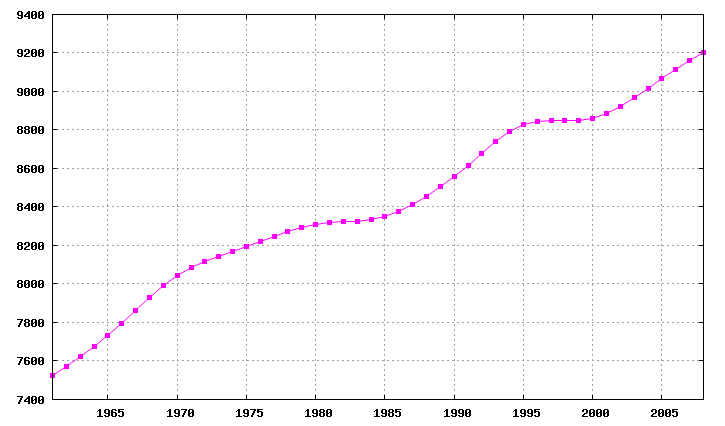 Population of Sweden, 1961 to 2003. The population increased from 7.5 to 8.3 million during the 1960s to 1970s. After a phase of steadiness during the early 1980s, the population grew further from 8.3 to 8.8 million during 1987 to 1997, followed by another phase of stagnation (followed by another growth phase from 8.8 to 9.3 million over 2004 to 2010) http://en.wikipedia.org/wiki/File:Sweden-demography.png.Εν συνεχεία, βάσει των στατιστικών στοιχείων του 2011, εκτίθεται ότι το ποσοστό 19,6% του απογραφόμενου Σουηδικού πληθυσμού, που αντιστοιχεί σε 1.858.000 κατοίκους έχει διαφορετικό πολιτισμικό και εθνικό υπόβαθρο. Αυτό σημαίνει ότι τα άτομα αυτά είτε γεννήθηκαν σε κάποια χώρα του εξωτερικού, είτε γεννήθηκαν στη Σουηδία από γονείς μετανάστες.Σύμφωνα με τα δεδομένα του Eurostat, στην απογραφή του 2010, υπήρχαν 1,33 εκατομμύρια αλλοδαπών στη Σουηδία, αριθμός που αντιπροσώπευε το 14,3% του συνολικού πληθυσμού της χώρας. Πιο συγκεκριμένα, 859.000 είχαν προέλευση από κάποια χώρα που δεν υπάγεται στην Ε.Ε και 477.000 καταγόντουσαν από κάποια χώρα που αποτελεί κράτος-μέλος της Ε.Ε.Οι ομάδες μεταναστών με την μεγαλύτερη πληθυσμιακή αύξηση κατά το διάστημα 2011-2013 είναι οι εξής: 1)Συρία ↑5.153, 2)Αφγανιστάν ↑3.993, 3)Σομαλία ↑3.801, 4)Βοσνία ↑2.458, 5)Ιράκ ↑2.361, 6)Ταϋλάνδη ↑1.941, 7)Ιράν ↑1.821, 8)Ερυθραία ↑1.741, 9)Τουρκία ↑1.176 και 10) Κίνα ↑1.161. Αξιοσημείωτο είναι το γεγονός ότι οι μετανάστες από την Συρία αξίζουν τους 4.730 κατά το έτος 2012, τριπλάσιος αριθμός σε σύγκριση με τα δεδομένα του προηγούμενου έτους. Κατά την ίδια χρονιά, ο αριθμός των αιτούντων άσυλο από τη Συρία αυξήθηκε σε 7.814 από μόνο 640 το προηγούμενο έτος.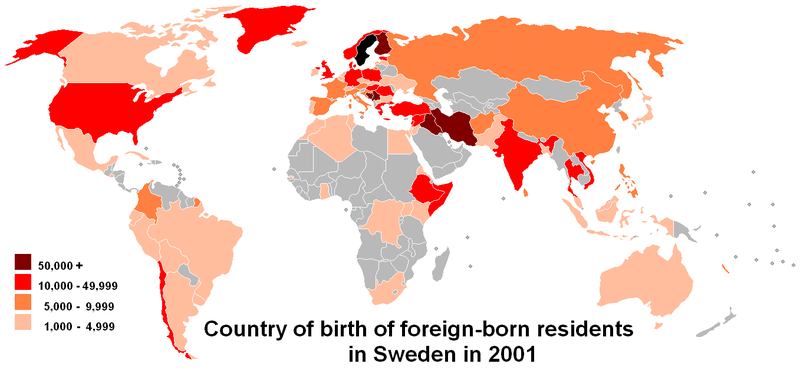 http://en.wikipedia.org/wiki/File:COB_data_Sweden.PNGΤέλος, το μεταναστευτικό εργατικό δυναμικό της χώρας αυξήθηκε κατά 19.000 το έτος 2012. Η ραγδαία αυτή αύξηση οφείλεται στο δίκτυο μεταναστών, το οποίο έχει αναβαθμιστεί ιδιαίτερα τα τελευταία χρόνια. Το έτος 2013 αναμένεται η αύξηση να είναι πιο αργή, λόγω της παγκόσμιας κρίσης που επικρατεί στον οικονομικό τομέα. Παρόλα αυτά, η αύξηση που συνεχίζει και θα συνεχίζει να υφίσταται μπορεί να εξηγηθεί κάλλιστα από τον αυξανόμενο αριθμό ατόμων που γεννιούνται στο εξωτερικό.ΕΚΠΑΙΔΕΥΤΙΚΗ ΠΟΛΙΤΙΚΗΣύμφωνα με τη παρακάτω ιστοσελίδα (https://dasta.cs.teicrete.gr/documents/10310/341120/ekpaideutiko_sustima_souidia.pdf), η υποχρεωτική εκπαίδευση στη Σουηδία αφορά παιδιά από την ηλικία των 7 έως και 16 χρόνων, έχοντας τη μορφή βασικής εκπαίδευσης. Η εισαγωγή στο σχολείο όμως μπορεί να πραγματοποιηθεί από την ηλικία των 6 χρόνων, με τη σύμφωνη απόφαση των γονέων και εφ' όσον η κοινότητα μπορεί να προσφέρει τη δυνατότητα αυτή. Με την αποδοχή των παιδιών αυτής της ηλικίας στην προσχολική εκπαίδευση παρέχεται η δυνατότητα ενίσχυσης και μάθησης των παιδιών μέσα από τα κατάλληλα διαμορφωμένα σχολικά περιβάλλοντα. Η θέση λοιπόν που προσφέρεται στα παιδιά σε μία προσχολική τάξη συνδυάζει παιδαγωγικές μεθόδους προσχολικής εκπαίδευσης με αυτές της μετ' έπειτα υποχρεωτικής εκπαίδευσης.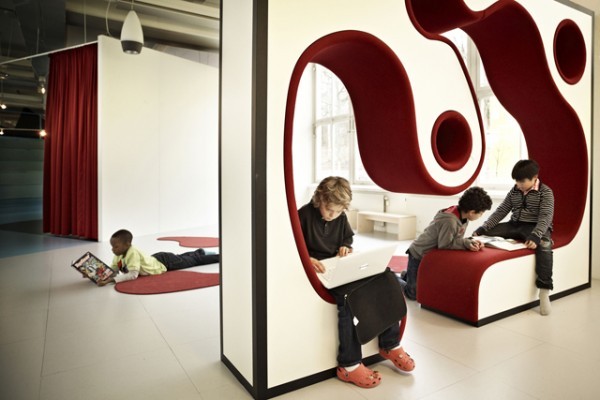 (http://www.neolaia.gr/2012/01/19/to-sholeio-hwris-aithouses/sxoleio-souidia/ )Νέο σχολικό πρόγραμμα ίσχυσε από την 1η Ιουλίου του 1995 καθώς και νέο αναλυτικό πρόγραμμα διδασκαλίας και ωρολόγιο πρόγραμμα για ολόκληρη την υποχρεωτική εκπαίδευση της χώρας. Στο νέο αναλυτικό πρόγραμμα διδασκαλίας, γίνεται αναφορά στους επιμέρους στόχους, οι οποίοι κρίνεται αναγκαίο να επιτευχθούν έως το τέλος του πέμπτου και του ένατου έτους. Στη συνέχεια τα ωρολόγια προγράμματα αναφέρουν τον ελάχιστο αριθμό ωρών διδασκαλίας που εξασφαλίζονται στους μαθητές κατά τη διάρκεια των εννέα ετών της υποχρεωτικής εκπαίδευσης.Κάθε σχολικό έτος ορίζει ως εναρκτήρια περίοδο τα μέσα με τέλη Αυγούστου, η οποία ολοκληρώνεται στις αρχές του Ιουνίου, χωρίς όμως ακριβείς ημερομηνίες διότι διαφέρουν ανάλογα το έτος και την κοινότητα στην οποία κατατάσσεται ο εκάστοτε σχολικός πληθυσμός. Σύμφωνα με το νομοθεσία της εκπαιδευτικής πολιτικής της Σουηδίας, η σχολική φοίτηση καθίσταται υποχρεωτική για όλα τα παιδιά που είναι μόνιμοι κάτοικοι. Όλα τα παιδιά μεταξύ 7 και 16 ετών έχουν δικαίωμα στην εκπαίδευση, στο πλαίσιο του εκπαιδευτικού συστήματος που ορίζεται από το κράτος. Αξίζει να αναφερθεί πως η υποχρεωτική σχολική φοίτηση αποτελεί μια δωρεάν παροχή του κράτους και αφορά τόσο τα αγόρια όσα και τα κορίτσια. Η υποχρεωτική εκπαίδευση, δηλαδή, είναι μικτή, χωρίς καμία διάκριση ανάμεσα στα δύο φύλα. Η κάθε κοινότητα είναι υποχρεωμένη να παρέχει τα κύρια μέσα, όπως τα βιβλία ή η μεταφορά, για τη διεκπεραίωση των σπουδών των μαθητών. Το δικαίωμα μεταφοράς καταργείται σε περίπτωση που το παιδί επιλέξει να φοιτήσει σε κάποιο σχολείο διαφορετικό από αυτό της κοινότητάς του.Οι Σουηδοί ορίζουν ως υποχρεωτική γλώσσα τα Αγγλικά, χωρίς να ορίζεται συγκεκριμένη χρονική περίοδος διδασκαλίας τους. Το κάθε σχολείο έχει δικαίωμα επιλογής για την έναρξη της διδασκαλίας των ξένων γλωσσών. Ωστόσο, στο πέμπτο έτος το επίπεδο γνώσεων πρέπει να είναι το ίδιο για όλους τους μαθητές. Επιπλέον, στα σχολεία της Σουηδίας διδάσκεται πολλές φορές και δεύτερη ξένη γλώσσα, η επιλογή της οποίας αφήνεται στη δικαιοδοσία των μαθητών. Οι ίδιοι καλούνται να επιλέξουν ανάμεσα σε Γαλλικά, Γερμανικά και Ισπανικά. Η παροχή δύο τουλάχιστον ξένων γλωσσών είναι απαραίτητη καθώς υπάρχει η δυνατότητα εκμάθησης και μιας τρίτης, η οποία επιλέγεται είτε από τους μαθητές είτε από το εκπαιδευτικό προσωπικό του σχολείου. Η αξιολόγηση των μαθητών είναι συχνή προκειμένου να προαχθεί ο έλεγχος της προόδου των μαθητών. Τις περισσότερες φορές οι μαθητές προάγονται αυτόματα στην επόμενη τάξη. Υπάρχει όμως η περίπτωση ο διευθυντής του σχολείου να αποφασίσει τη μη προαγωγή ενός μαθητή στην επόμενη τάξη εφόσον έχει προηγηθεί συνεννόηση με τους γονείς του.Ένα νέο σύστημα βαθμολόγησης ξεκίνησε την εφαρμογή του, το Φθινόπωρο του 1995, το οποίο σχετίζεται άμεσα με τους στόχους και το επίπεδο των γνώσεων των παιδιών. Πιστοποιητικά σπουδών χορηγούνται από το όγδοο έτος, κλιμακούμενα ως εξής: Ικανοποιητικά, Καλά και Πολύ Καλά. Το απολυτήριο δίνεται πάντα στο τέλος της σχολικής χρονιάς, εκτός εάν αν ο μαθητής συμπληρώσει με επιτυχία το ένατο σχολικό έτος, οπότε υπάρχει δυνατότητα να δοθεί και νωρίτερα. Αξιοσημείωτο είναι το γεγονός ότι όλα τα παιδιά στη Σουηδία δικαιούνται ένα επίδομα τέκνου μέχρι και την ηλικία των δεκαέξι ετών. Αυτό το επίδομα συνεχίζει να χορηγείται και το πρώτο τρίμηνο του έτους κατά το οποίο έχουν συμπληρώσει το 16ο έτος της ηλικίας τους.Η μετα-υποχρεωτική εκπαίδευση ή αλλιώς ο δεύτερος κύκλος δευτεροβάθμιας εκπαίδευσης αφορά το σύνολο των μαθητών που συγκαταλέγονται στο ηλικιακό φάσμα των δεκαέξι έως και δεκαεννιά ετών. Τα σχολεία δευτεροβάθμιας εκπαίδευσης μπορεί να υπάγονται σε κοινότητες, δημοτικά συμβούλια ή ιδιωτικούς φορείς. Στο νέο ολοκληρωμένο δεύτερο κύκλο της δευτεροβάθμιας εκπαίδευσης, με χρονολογία έναρξης το 1992 και πλήρη εφαρμογή του το σχολικό έτος 1995-1996, ολόκληρη η εκπαίδευση κλιμακώνεται με βάση 16 διαφορετικά εθνικά προγράμματα. Όλα τα προγράμματα της μετα-υποχρεωτικής εκπαίδευσης περιλαμβάνουν 8 κοινά μαθήματα κορμού, καθώς διδάσκονται και επιπλέον ειδικά μαθήματα.Η έναρξη και η λήξη του σχολικού έτους είναι η ίδια με εκείνη της υποχρεωτικής εκπαίδευσης. Η πρόσβαση στη δευτεροβάθμια εκπαίδευση απαιτεί κάποιες βασικές προϋποθέσεις. Μία από αυτές, σύμφωνα πάντα με το νόμο, είναι η αποφοίτηση των μαθητών από την υποχρεωτική εκπαίδευση. Το δικαίωμα αυτό είναι περιορισμένης εμβέλειας, διότι η φοίτηση του εκάστοτε μαθητή οφείλει να ξεκινήσει το αργότερο το πρώτο εξάμηνο του ημερολογιακού έτους κατά το οποίο ο μαθητής συμπληρώνει το 20ό έτος ηλικίας. Οι μαθητές έχουν το δικαίωμα επιλογής του εθνικού προγράμματος που επιθυμούν να παρακολουθήσουν και με την προϋπόθεση πως δεν παρέχεται από την κοινότητά τους, έχουν τη δυνατότητα υποβολής αιτήσεως σε άλλη τοπική αρχή. Η δευτεροβάθμια φοίτηση παρέχεται και αυτή εντελώς δωρεάν.Σε αυτόν τον κύκλο σπουδών προάγεται περισσότερο η διδασκαλία τόσο της σουηδικής όσο και της αγγλικής γλώσσας, καθώς προωθείται ιδιαίτερα η δίγλωσση εκπαίδευση, δηλαδή αν η μητρική γλώσσα ενός μαθητή είναι ξένη, πολλές φορές χρησιμοποιείται ως γλώσσα διδασκαλίας για ορισμένα μαθήματα. Ο εκάστοτε μαθητής καλείται είτε να επιλέξει να διδαχθεί τη μητρική του γλώσσα είτε να αντικαταστήσει τη διδασκαλία σε μια άλλη γλώσσα. Ωστόσο, οι μαθητές που είναι μέλη οικογενειών διακινούμενων εργαζομένων δικαιούνται να διδαχθούν τα σουηδικά ως δεύτερη γλώσσα και όχι ως βασική γλώσσα.Η βαθμολόγηση των μαθητών στον δεύτερο κύκλο της δευτεροβάθμιας εκπαίδευσης πραγματοποιείται στη λήξη της σχολικής χρονιάς, όπου συντελείται η αξιολόγηση της επίδοσης των μαθητών. Υπάρχει όμως και η δυνατότητα οι μαθητές να ζητήσουν αντίγραφο της βαθμολογίας τους. Σε περίπτωση αποτυχίας ο μαθητής καλείται να επαναλάβει την εξέταση του συγκεκριμένου μαθήματος, ενώ αν χρειαστεί υποχρεούται να επαναλάβει ολόκληρο το σχολικό έτος.Καθ' όλη τη διάρκεια της σχολικής περιόδου, διαμορφώνεται το τελικό πιστοποιητικό σπουδών, με βάση τη βαθμολογία των μαθητών. Όλα τα τριετή προγράμματα πληρούν τις γενικές απαιτήσεις για την επιλογή εισαγωγής στα ιδρύματα τριτοβάθμιας εκπαίδευσης. Τα προγράμματα φυσικών και κοινωνικών επιστημών ανταποκρίνονται εξίσου στις περισσότερες από τις ειδικές προϋποθέσεις εισαγωγής.Ο δεύτερος κύκλος της δευτεροβάθμιας εκπαίδευσης παρέχει στους μαθητές εκτός από το γενικό επίδομα σπουδών και επιπρόσθετες παροχές ανάλογα με τις ανάγκες του εκάστοτε μαθητή. Ακόμη, χορηγείται επίδομα διατροφής και στέγασης για την επιτυχή αντιμετώπιση των εμποδίων που σχετίζονται με την απόσταση. Η κάθε κοινότητα αποτελεί φορέα ευθύνης για τη μεταφορά, τη σίτιση και τη στέγαση των μαθητών που τις χρειάζονται. Αν το πρόγραμμα το οποίο έχει επιλέξει ο μαθητής δεν παρέχεται στην κοινότητα στην οποία διαμένει, τότε ο αρμόδιος φορέας είναι υπεύθυνος για τα σχολικά του έξοδα.Η τελευταία βαθμίδα εκπαίδευσης είναι η πανεπιστημιακή και η μη πανεπιστημιακή τριτοβάθμια εκπαίδευση. Η τριτοβάθμια εκπαίδευση χωρίζεται σε προπτυχιακές σπουδές, σε μεταπτυχιακές σπουδές και στην έρευνα, σύστημα το οποίο άρχισε τη λειτουργία του το 1993. Ο βασικός στόχος της μεταρρύθμισης ήταν να αποκτήσουν τα ανώτατα εκπαιδευτικά ιδρύματα μεγαλύτερη ελευθερία στη λήψη αποφάσεων σχετικά με μαθήματα σπουδών και σχετικά με την τοπική πολιτική εισαγωγής σπουδαστών. Η τριτοβάθμια εκπαίδευση στο εθνικό σύστημα εκπαίδευσης της Σουηδίας παρέχεται στα πανεπιστήμια και στα πανεπιστημιακά κολλέγια. Τα κρατικά πανεπιστήμια και τα πανεπιστημιακά κολλέγια είναι στο σύνολό τους 33 σε ολόκληρη τη χώρα, με 26 ακόμη πανεπιστημιακά κολλέγια επιστημών στον τομέα της υγείας. Η διάρκεια των πανεπιστημιακών σπουδών είναι 2 έτη για το δίπλωμα τριτοβάθμιας εκπαίδευσης, 3 έτη για το πτυχίο και 4 έτη για μεταπτυχιακό τίτλο σπουδών. Επιπλέον, υπάρχει δυνατότητα παρακολούθησης ποικίλων προγραμμάτων για την πρακτική εξάσκηση στο βιομηχανικό ή στο δημόσιο τομέα. Προτιμάται η σουηδική ως γλώσσα διδασκαλίας, ωστόσο στα προγράμματα σπουδών περιλαμβάνεται και η αγγλική βιβλιογραφία.Το ακαδημαϊκό έτος αποτελείται από 40 εβδομάδες και διαιρείται σε δύο εξάμηνα. Το πρώτο εξάμηνο, τη φθινοπωρινή δηλαδή περίοδο, διαρκεί συνήθως από τα μέσα ή το τέλος Αυγούστου έως τα μέσα Ιανουαρίου και το δεύτερο εξάμηνο την εαρινή δηλαδή περίοδο, διαρκεί από τα μέσα Ιανουαρίου έως τις αρχές Ιουνίου.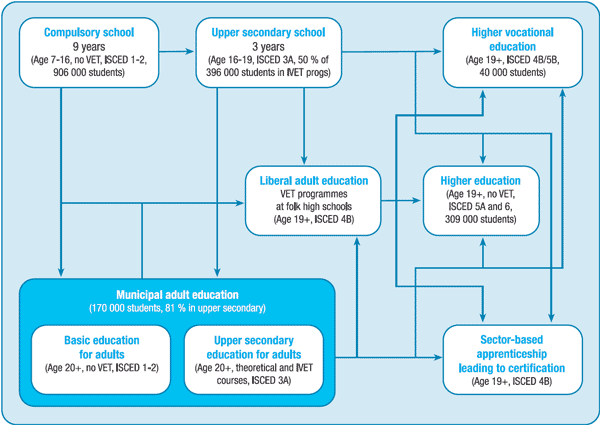 http://www.unevoc.unesco.org/tvetipedia.0.html?&tx_drwiki_pi1%5Bkeyword%5D=SwedenΟι προϋποθέσεις εισαγωγής βρίσκονται στη δικαιοδοσία της εκάστοτε τοπικής κοινότητας. Υπάρχουν οι κοινές βασικές αρχές, οι οποίες είναι ίδιες σε κάθε τοπική κοινότητα για την εισαγωγή του μαθητή στην τριτοβάθμια εκπαίδευση και στη συνέχεια έρχονται να τις συμπληρώσουν ειδικότερες προϋποθέσεις, οι οποίες είναι διαφορετικές ανάλογα με τον εκπαιδευτικό τομέα. Για να μπορέσει να φοιτήσει κανείς στις προπτυχιακές σπουδές, είναι απαραίτητο να παρακολουθήσει μία σειρά μαθημάτων ή αλλιώς ένα πρόγραμμα σπουδών. Για να γίνουν δεκτοί οι ενδιαφερόμενοι πρέπει να έχουν ολοκληρώσει ένα τριετές εθνικό πρόγραμμα σε επίπεδο δευτεροβάθμιας εκπαίδευσης ή ισοδύναμη σουηδική ή αλλοδαπή εκπαίδευση, ή εάν έχουν αποκτήσει ισοδύναμες γνώσεις μέσω άλλων δραστηριοτήτων. Υποψήφιοι από χώρες της Δανίας, της Φινλανδίας, της Ισλανδίας ή της Νορβηγίας που επιλέγονται για την εισαγωγή στα ιδρύματα τριτοβάθμιας εκπαίδευσης των χωρών τους, μπορούν να επιλεχθούν και για την εισαγωγή στα ιδρύματα τριτοβάθμιας εκπαίδευσης της Σουηδίας. Όλοι οι υποψήφιοι κρίνεται αναγκαίο να γνωρίζουν πολύ καλά την αγγλική γλώσσα. Τα πανεπιστήμια και τα πανεπιστημιακά κολλέγια απαιτούν ειδικές γνώσεις, οι οποίες οφείλουν να είναι συναφείς με το πρόγραμμα σπουδών.Τα ίδια τα εκπαιδευτικά ιδρύματα είναι υπεύθυνα για την πρόσβαση και την επιλογή των σπουδαστών. Έχουν επίσης το δικαίωμα να αποφασίζουν με ποια κριτήρια επιλογής θα επιλέγονται οι σπουδαστές και κατά πόσον η διαδικασία επιλογής θα διεξάγεται σε τοπικό επίπεδο ή μέσω της κεντρικής υπηρεσίας που παρέχεται από το Εθνικό Κέντρο για την Τριτοβάθμια Εκπαίδευση. Τα κριτήρια επιλογής των σπουδαστών πρέπει να είναι τα παρακάτω : η βαθμολογία, ο έλεγχος της πανεπιστημιακής ικανότητας, άλλες ειδικές εξετάσεις καθώς και η προηγούμενη εκπαιδευτική και επαγγελματική πείρα. Ο έλεγχος της πανεπιστημιακής ικανότητας (μια γενική, μη υποχρεωτική εξέταση η οποία είναι κοινή για όλα τα ιδρύματα της τριτοβάθμιας εκπαίδευσης) δεν μπορεί να είναι το μοναδικό κριτήριο με το οποίο θα γίνεται η επιλογή εισαγωγής των σπουδαστών. Το Εθνικό Κέντρο για την Τριτοβάθμια Εκπαίδευση έχει τη συνολική ευθύνη για την εξέταση και κάθε δύο φορές το χρόνο οργανώνεται εξέταση από τα εκπαιδευτικά ιδρύματα.Οι υποψήφιοι, οι οποίοι δεν έχουν ως μητρική τους γλώσσα κάποια από τις σκανδιναβικές γλώσσες κρίνεται αναγκαίο να αποκτήσουν γνώση των σουηδικών. Η γνώση αυτή, λοιπόν, μπορεί να έχει προσκτηθεί, παραδείγματος χάριν μέσα από ένα κύκλο προπαρασκευαστικών μαθημάτων με διάρκεια τουλάχιστον ενός έτους. Η τριτοβάθμια εκπαίδευση παρέχεται στη Σουηδία δωρεάν.Σχετικά με την ακαδημαϊκή αναγνώριση, ισχύει ότι οι τίτλοι σπουδών της αλλοδαπής που είναι ισότιμοι με αυτούς που έχουν αποκτηθεί σε σχολείο δεύτερου κύκλου δευτεροβάθμιας εκπαίδευσης αναγνωρίζονται ως τίτλοι σπουδών για την εισαγωγή στην τριτοβάθμια εκπαίδευση. Πληροφορίες για την αναγνώριση από άλλες χώρες Ευρωπαϊκής Ένωσης των πτυχίων που έχουν αποκτηθεί βάσει του σουηδικού συστήματος τριτοβάθμιας εκπαίδευσης μπορούν να ληφθούν από τα κέντρα NARIC (κέντρα πληροφόρησης για την αναγνώριση ακαδημαϊκών τίτλων σε εθνικό επίπεδο).Τα διπλώματα που υπάρχουν είναι δύο ειδών: τα γενικά και τα επαγγελματικά διπλώματα. Τα 42 επαγγελματικά διπλώματα (Yrkesexamen) χορηγούνται εφόσον έχει ολοκληρωθεί η παρακολούθηση προγραμμάτων σπουδών, τα οποία αφορούν κυρίως επαγγέλματα που απαιτούν επίσημη έγκριση και εγγραφή σε μητρώο, π.χ. ιατρική. Τα τρία γενικά διπλώματα είναι: 1) το δίπλωμα τριτοβάθμιας εκπαίδευσης (Hφgskoleexamen, 2 έτη σπουδών) με ειδίκευση που αποφασίζεται από το πανεπιστήμιο ή το πανεπιστημιακό κολλέγιο, 2) το πτυχίο (Kandidatexamen, 3 έτη σπουδών) και 3) ο μεταπτυχιακός τίτλος σπουδών (Magisterexamen, 4 έτη σπουδών).Τέλος, παρέχεται οικονομική ενίσχυση σε σπουδαστές που παρακολουθούν εκπαιδευτικά προγράμματα εγκεκριμένα από το κράτος. Αρχικά, δίνεται μια υποτροφία και στη συνέχεια ένα ανταποδόσιμο δάνειο. Οι σπουδαστές έχουν το δικαίωμα οικονομικής συνδρομής είτε η φοίτησή τους είναι πλήρης είτε μειωμένη.ΓΛΩΣΣΙΚΗ ΠΟΛΙΤΙΚΗΣύμφωνα με το Ευρωπαϊκό Κοινοβούλιο, το φαινόμενο της πολυγλωσσίας, το οποίο έχει βασιστεί στις ευρωπαϊκές συνθήκες, αντανακλά την ποικιλόμορφη πολιτιστική και γλωσσική πραγματικότητα της Ευρωπαϊκής Ένωσης. Εξ' αιτίας αυτής, τα ευρωπαϊκά θεσμικά όργανα γίνονται πιο προσιτά και διαφανή για τους πολίτες, γεγονός που εγγυάται τη δημοκρατική λειτουργία κάθε χώρας της ευρωπαϊκής Ένωσης.Σύμφωνα με την Riina Heikkila, η γλωσσική κατάσταση που επικρατεί στη Σουηδία έχει αλλάξει ριζικά κατά τη διάρκεια των τελευταίων δεκαετιών. Το μεταναστευτικό ρεύμα που σημειώθηκε στη Σουηδία, ήταν υπαίτιο η χώρα να γίνει πολύγλωσση, στην οποία ομιλούνται πάνω από 150 γλώσσες. Μετά την επικύρωση του Ευρωπαϊκού Χάρτη για τις περιφερειακές ή τις μειονοτικές γλώσσες, στη Σουηδία θεσμοθετήθηκαν πέντε επίσημες μειονοτικές γλώσσες το 2000. Οι γλώσσες που ομιλούνται με όρους αγγλικούς είναι: Finnish, Meankeli (Tornedal Finnish), Romani chib, Sami και Yiddish.Το Δεκέμβριο του 2005, πάρθηκε από το σουηδικό Κοινοβούλιο η απόφαση για μια νέα πολιτική γλώσσα για τη χώρα σε ένα νομοσχέδιο που ψηφίστηκε από την κυβέρνηση και είχε τέσσερις συνολικά στόχους.Ο πρώτος στόχος ορίζει τα Σουηδικά ως τη βασική γλώσσα στη Σουηδία. Επίσης, επισημαίνεται ότι τα Σουηδικά είναι μία επαρκής γλώσσα, η οποία είναι δυνατόν να χρησιμοποιηθεί σε όλες τις πτυχές της κοινωνίας. Ακόμη, αναφέρεται πως η γλώσσα που χρησιμοποιείται από τις δημόσιες αρχές οφείλει να είναι απλή και κατανοητή. Ο τελευταίος στόχος θεσμοθετεί την ανάγκη να παρέχονται ευκαιρίες σε όλους όσους ζουν στη Σουηδία για μάθηση, για ανάπτυξη και χρήση της σουηδικής γλώσσας. Οι άνθρωποι που προέρχονται από μειονοτικούς πληθυσμούς θα πρέπει να έχουν την ευκαιρία να μάθουν και να αναπτύξουν τη γλώσσα τους ώστε να τη χρησιμοποιούν στην καθημερινότητά τους. Άνθρωποι με ειδικές ανάγκες, όπως κωφοί , βαρήκοοι ή άτομα που χρησιμοποιούν ως μέσο επικοινωνίας τη νοηματική γλώσσα, κρίνεται αναγκαίο να τους δίνεται η δυνατότητα να τη μάθουν, προκειμένου να μην διαταράσσεται ο κώδικας επικοινωνίας τους. Ίσα δικαιώματα ανάπτυξης της μητρικής γλώσσας οφείλει να παρέχει το σουηδικό καθεστώς, σε όσους δεν έχουν ως κύρια γλώσσα τη σουηδική.Η σουηδική κυβέρνηση αποφάσισε το 2008 ότι η εκπαίδευση των εθνικών μειονοτικών γλωσσών είναι ίση με την εκπαίδευση της μητρικής γλώσσας, δηλαδή τη Σουηδική. Αυτό σημαίνει ότι στην κοινότητα, στην οποία ένας μαθητής μιλά μια από τις πέντε παραπάνω μειονοτικές γλώσσες, είναι απαραίτητο να οργανώσει μαθήματα στη μητρική του γλώσσα. Η γλώσσα της μειονότητας δεν πρέπει να χρησιμοποιείται από το μαθητή σε καθημερινή βάση, προκειμένου να μην αμεληθεί η επικρατούσα γλώσσα της χώρας. Ο δήμος, επίσης, οφείλει να παρέχει εκπαίδευση και στη περίπτωση που μόνο ένας μαθητής ενδιαφέρεται να κάνει μάθημα.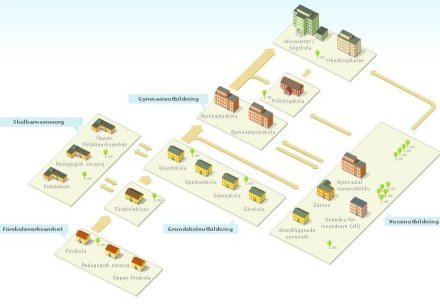 http://center.hj.se/encell/en/network/the-swedish-education-system.htmlΣύμφωνα με τη Βικιπαίδεια, η Σουηδική γλώσσα ανήκει στην ομάδα των βόρειων γερμανικών γλωσσών συμπεριλαμβανομένων επίσης και των Δανέζικων, των Νορβηγικών, των Ισλανδικών και των Φερόϊκων. Η σουηδική είναι η επίσημη γλώσσα στην Φινλανδία, ενώ το σουηδικό κράτος στερείται θεσμικά επίσημης γλώσσας. Τα Σουηδικά μιλούν πάνω από 8,5 εκατομμύρια άνθρωποι ως μητρική τους γλώσαα, από τους οποίους τα 8 εκατομμύρια ζουν στην Σουηδία και σχεδόν 290.000 στην Φινλανδία. Επιπλέον 1 εκατομμύριο Σουηδοί μετανάστες σε όλο τον κόσμο μιλάνε σουηδικά. Στην Φινλανδία τα σουηδικά κατέχουν θέση ίσης αξίας με τα Φινλανδικά. Οι κάτοικοι της Φινλανδίας που μιλούν σουηδικά διδάσκονται στο σχολείο την μητρική τους γλώσσα, ενώ στα υπόλοιπα φινλανδικά σχολεία της μέσης εκπαίδευσης η σουηδικά γλώσσα διδάσκεται ως υποχρεωτική δεύτερη γλώσσα.Η αγγλική γλώσσα επηρέασε σε μεγάλο βαθμό τη σουηδική γλώσσα, ιδιαίτερα μετά τον Β' Παγκόσμιο Πόλεμο. Πολλές σουηδικές λέξεις αντικαταστάθηκαν από αντίστοιχες αγγλικές.ΔΙΑΠΟΛΙΤΙΣΜΙΚΟΙ ΟΡΓΑΝΙΣΜΟΙ – ΔΙΕΘΝΕΙΣ ΟΡΓΑΝΙΣΜΟΙ,- ΜΗ ΚΥΒΕΡΝΗΤΙΚΕΣ ΟΡΓΑΝΩΣΕΙΣΎστερα από εκτενή μελέτη αναφορικά με την ύπαρξη και λειτουργία οργανωμένων θεσμών στην Σουηδία σχετικά με την διαπολιτισμικότητα παρατίθενται τα εξής:· Ευρωπαϊκό Κέντρο Καταγραφής για το Ρατσισμό και την ΞενοφοβίαΒασικός στόχος του κέντρου είναι η αξιόπιστη και αντικειμενική πληροφόρηση σε ευρωπαϊκό επίπεδο αναφορικά με ζητήματα που αφορούν στο ρατσισμό και την ξενοφοβία, ούτως ώστε να ληφθούν τα κατάλληλα μέτρα και να υιοθετηθούν δράσεις για την εξάλειψή τους.· Διεθνής Αμνηστία (http://www.amnesty.org/)Η Διεθνής Αμνηστία αποτελεί το παγκόσμιο κίνημα ανθρώπων που αγωνίζεται για την προστασία των ανθρωπίνων δικαιωμάτων σε κάθε γωνιά του πλανήτη. Ο Οργανισμός παρέχει πληροφορίες για τα τεκταινόμενα, αναφορικά με την καταπάτηση των ελευθεριών κάθε ανθρώπου, συμπεριλαμβανομένων των μεταναστών, ενώ ταυτόχρονα προτρέπει κάθε ενδιαφερόμενο να συνδράμει προσωπικά στις δραστηριότητες.· Ύπατη Αρμοστεία του ΟΗΕ για τους Πρόσφυγες (http://www.unhcr.org/cgi-bin/texis/vtx/home)Ο οργανισμός αυτός δημιουργήθηκε από τη Γενική Συνέλευση του ΟΗΕ και η έναρξη της λειτουργίας του τοποθετείται το 1951. Με έδρα την Γενεύη, άρχισε βοηθώντας περισσότερο από ένα εκατομμύριο Ευρωπαίους πρόσφυγες που προκάλεσε ο Δεύτερος Παγκόσμιος Πόλεμος, και συνεχίζει ακόμη τη δράση του.· Για την Ποικιλομορφία κατά των Διακρίσεων (http://ec.europa.eu/justice/discrimination/index_en.htm)Αποτελεί τον επίσημο φορέα της Ευρωπαϊκής Ένωσης κατά των διακρίσεων. Πρόκειται ουσιαστικά για μια πενταετή Πανευρωπαϊκή Εκστρατεία Πληροφόρησης με τίτλο: “Για την Ποικιλομορφία – Κατά των διακρίσεων”, που υλοποιείται από την Ευρωπαϊκή Επιτροπή (Γενική Γραμματεία Απασχόλησης, Κοινωνικών Υποθέσεων και Ίσων Ευκαιριών). Βασικός στόχος είναι η καταπολέμηση των διακρίσεων λόγω εθνικότητας και φυλής, θρησκείας, ηλικίας, αναπηρίας κτλ.· Διεθνής Ομάδα για την Προστασία των Μειονοτήτων (http://www.minorityrights.org/)Η Διεθνής Ομάδα για την Προστασία των Δικαιωμάτων των Μειονοτήτων (MRG) αποτελεί μια παγκόσμια Μη Κυβερνητική Οργάνωση, που στοχεύει στη διασφάλιση των ελευθεριών των εθνικών, θρησκευτικών και γλωσσικών μειονοτικών ομάδων σε παγκόσμιο επίπεδο και στην προώθησης της συνεργασίας και κατανόησης μεταξύ των κοινοτήτων. Η δράση της MRG εκτείνεται σε περισσότερες από 60 χώρες ( συμπεριλαμβανομένης και της Σουηδίας) εδώ και περίπου 30 χρόνια. Μάλιστα η συμβολή της είναι τόσο καθοριστική ώστε όχι μόνο είναι σε θέση να ευαισθητοποιεί την κοινή γνώμη για την κατάσταση των μειονοτήτων, μα σε ορισμένες περιπτώσεις παρεμβαίνει και στα κέντρα λήψης αποφάσεων.· Ευρωπαϊκό Δίκτυο Κατά της Φτώχειας (http://www.eapn.org/)Το Ευρωπαϊκό Δίκτυο Κατά της Φτώχειας (EAPN) μπορεί να χαρακτηρισθεί ως δίκτυο που αποτελείται από ανεξάρτητες Μη Κυβερνητικές Οργανώσεις και ομάδες που δραστηριοποιούνται για την καταπολέμηση όχι μόνο της φτώχειας μα και του κοινωνικού αποκλεισμού στις χώρες-μέλη της Ε.Ε. Αξίζει να σημειωθεί ότι το EAPN υποστηρίζεται πλήρως από την Ευρωπαϊκή Επιτροπή και προωθεί την ισότητα των φύλων και την κοινωνική δικαιοσύνη σε όλους τους τομείς των δράσεων του.· International Association for Intercultural Education ( http://iaie.org/ )Ο Οργανισμός αυτός έχει σχεδιασθεί με σκοπό να φέρνει σε επικοινωνία εκπαιδευτικούς ανά τον κόσμο, οι οποίοι ενδιαφέρονται να εντρυφήσουν σε θέματα Διαπολιτισμικής Εκπαίδευσης.· National Association for Multicultural Education (http://nameorg.org/ )Ο Διεθνής Οργανισμός NAME, απευθύνεται σε όσους ενδιαφέρονται να παρακολουθούν και να ενημερώνονται για τις εξελίξεις της εκπαίδευσης σε διεθνές επίπεδο. Εδρεύει στην Ουάσινγκτον και προωθεί με κάθε θεμιτό μέσο την Διαπολιτισμική Εκπαίδευση και Αγωγή.· Διεθνής Οργανισμός Μετανάστευσης (http://www.iom.int/cms/en/sites/iom/home.html)Ο οργανισμός αυτός δραστηριοποιείται σε όλο τον κόσμο και πληροφορεί για θέματα μετανάστευσης και συνθήκες, περιστατικά και γεγονότα που συμβαίνουν στα πέρατα της γης και αφορούν διαπολιτισμικούς παράγοντες.· Ευρωπαϊκή Ένωση Εκπαιδευτικής Έρευνας (http://www.heacademy.ac.uk/organisations/detail/eera )Ο Ευρωπαϊκής εμβέλειας Οργανισμός European Educational Research Association (EERA), στοχεύει στην προώθηση της συνεργασίας και στην ανταλλαγή ιδεών μεταξύ ερευνητών, στη βελτίωση του επιπέδου ερευνών , στη καλλιέργεια και προώθηση της διαπολιτισμικής εκπαίδευσης και στην ικανότητα προσφοράς και δημιουργία νέων, καινοτόμων ιδεών αναφορικά με τις εκπαιδευτικές πρακτικές και πολιτικές, σε όλη την Ευρωπαϊκή Ένωση.· Ευρωπαϊκή Επιτροπή για την χειραφέτηση των Τσιγγάνων (http://eu-romani.org/ )Η επιτροπή αυτή, συστήθηκε τον Απρίλιο του 2000 από την Ευρωπαϊκή ένωση και λειτουργεί ως κοινοτικό όργανο με ισχύ σε όλα τα κράτη-μέλη της Ευρωπαϊκής Ένωσης. Εδρεύει στην Μ. Βρετανία, και οργανώνεται σε δύο τμήματα: το βρετανικό καθώς και το κεντροευρωπαϊκό, καθένα από τα οποία ασχολείται με την κοινωνική ενσωμάτωση και αποδοχή των Τσιγγάνων στις περιοχές της επικράτειάς τους. Οι δραστηριότητες του οργανισμού αφορούν κατά κύριο λόγο τους τομείς εκπαίδευσης και απασχόλησης. Μάλιστα χρηματοδοτούνται και υλοποιούνται προγράμματα που στοχεύουν στην πρόσβαση των Αθίγγανων στα σχολεία και στην παροχή ίσων ευκαιριών εργασίας στους ίδιους.· Ταμείο για την Εκπαίδευση των Τσιγγάνων (http://www.romaeducationfund.hu/ )Το Ταμείο για την Εκπαίδευση των Τσιγγάνων αποτελεί μια Ευρωπαϊκή οργάνωση που ασχολείται με την επίλυση του εκπαιδευτικού προβλήματος των τσιγγανοπαίδων, ενισχύοντας παράλληλα την πρόσβασή τους στα σχολεία. Για την επίτευξη αυτού του σκοπού πραγματοποιείται μια σειρά από προγράμματα και δράσεις. Το Ταμείο χρηματοδοτεί πρωτοβουλίες και προτάσεις διαφόρων φορέων (κρατικών, Μη Κυβερνητικών, ευρωπαϊκών και ιδιωτικών οργανισμών), που βασικός σκοπός του είναι η μέριμνα για την άρση του αποκλεισμού των Αθίγγανων από όλες τις βαθμίδες του εκπαιδευτικού συστήματος.· UNESCO ( http://afroditi.uom.gr/chaireunesco/ )H UNESCO αποτελεί ένα εξειδικευμένο διεθνή Οργανισμό του ΟΗΕ. Στην ουσία πρόκειται για τον Εκπαιδευτικό Επιστημονικό και Πολιτιστικό Οργανισμό των Ηνωμένων Εθνών, τα αρχικά του οποίου στην αγγλική γλώσσα συνιστούν την διεθνή και ευρέως γνωστή ονομασία του UNESCO. Θα ήταν παράλειψη να μην αναφερθεί το γεγονός ότι μια από τις έδρες της UNESCO έχει τον τίτλο “Διαπολιτισμικής Πολιτικής για μια Δραστήρια και Αλληλέγγυα Ιθαγένεια” που ιδρύθηκε το 2004. Ο όρος "Διαπολιτισμική Πολιτική", που συναντάται σε όλους τους άξονες δράσης της UNESCO, καταδεικνύει ότι τα κράτη-μέλη θα πρέπει να βοηθήσουν στο σεβασμό των πολιτισμικών παραδόσεων του κάθε ατόμου ή της κάθε ομάδας ατόμων, στην προώθηση της ισότητας των ευκαιριών καθώς και στην καταπολέμηση οποιασδήποτε μορφής κοινωνικής αδικίας και διακρίσεων, με σκοπό την αρμονική συμβίωση όλων όσων διαμένουν σε ένα κράτος. Τέλος, πρωταρχικής σημασίας στόχος είναι η καλύτερη δυνατή ένταξη του ατόμου ή μιας ομάδας ατόμων όχι μόνο στα πλαίσια του σχολείου μα και ολόκληρης της κοινωνίας.ΔΙΑΠΟΛΙΤΙΣΜΙΚΑ ΠΡΟΓΡΑΜΜΑΤΑ ΤΗΣ ΣΟΥΗΔΙΑΣΤα διαπολιτισμικά προγράμματα εφαρμόζονται με στόχο να δώσουν στα παιδιά τις γνώσεις, τις δεξιότητες και όλα τα απαραίτητα εφόδια ώστε τα ίδια να γίνουν αποδεκτά από το περιβάλλον τους, τόσο σε κοινωνικό όσο και σε πνευματικό επίπεδο. Προγράμματα που εφαρμόστηκαν στην Σουηδία είχαν ως βασικό θέμα την Εκπαιδευτική Υποστήριξη σε παιδιά από Εθνικές και Γλωσσικές Μειονότητες.Οι δράσεις αυτές χωρίζονταν σε δυο μοντέλα. Το πρώτο είναι το "μοντέλο ενσωμάτωσης" και το δεύτερο το "μοντέλο υποστήριξης". Αποτελεί αξιοσημείωτο γεγονός ότι το ένα μοντέλο δεν αναιρούσε το άλλο. Μάλιστα, στη χώρα που εξετάζουμε, παρατηρήθηκε η εφαρμογή και των δυο χωρίς αλληλοεπικάλυψη, αλλά με αλληλοϋποστηρικτική δράση . Τα μοντέλα αυτά εστιάζουν στην διδασκαλία της γλώσσας υποδοχής καθώς και την διατήρηση της μητρικής γλώσσας σε κάθε επίπεδο που κρίνεται απαραίτητο, όπως στην ανάγνωση, στη γραφή και στα μαθηματικά.Στα "μοντέλα ενσωμάτωσης" ο μεταναστευτικός πληθυσμός παρακολουθεί πανομοιότυπο πρόγραμμα σπουδών με το γηγενή πληθυσμό, καθώς παρέχεται βοήθεια για εκμάθηση της διδασκόμενης γλώσσας. Η βοήθεια αυτή παρέχεται κατά την διάρκειά της υποχρεωτικής εκπαίδευσης όπως και στην προσχολική βαθμίδα. Ακόμα παρέχεται διδασκαλία της μητρικής γλώσσας στους μαθητές, εφόσον ζητηθεί από τους γονείς, καθώς δίνεται και η δυνατότητα εκμάθησης δύο ξένων γλωσσών. Επιπλέον, πραγματοποιούνται βοηθητικά-ενισχυτικά μαθήματα κατά την διάρκεια του σχολικού έτους. Το Ευρωπαϊκό πλαίσιο για την προστασία των εθνικών μειονοτήτων και των Ευρωπαϊκών κανονισμών για τις περιφερειακές γλωσσικές μειονότητες, επικυρώθηκε τον Ιούνιο του 2000. (Παρατίθεται ιστοσελίδα που σχετίζεται με τη νομοθεσία για το Ευρωπαϊκό πλαίσιο της προστασίας των Εθνικών μειονοτήτωνhttp://conventions.coe.int/treaty/en/Treaties/Html/157.htm).Στο "μοντέλο υποστήριξης" διαφαίνονται κάποιες σημαντικές διαφορές. Υλοποιούνται μαθήματα για την εκμάθηση της σουηδικής γλώσσας, όμως η διεξαγωγή τους λαμβάνει χώρα πριν την έναρξη της υποχρεωτικής εκπαίδευσης. Η διάρκειά τους είναι περίπου μισό με ένα χρόνο και διευκολύνει την ομαλή ενσωμάτωση των παιδιών στις τάξεις. Η διάρθρωση των τμημάτων πραγματοποιείται με γνώμονα τα εξής κριτήρια: 1) την ηλικία, 2) τις δυνατότητες τους, 3) τη γλωσσική επάρκεια των παιδιών και 4) το περιεχόμενο. Αξίζει να σημειωθεί ότι η μεθοδολογία διδασκαλίας προσαρμόζεται ανάλογα με τις ανάγκες των αλλοδαπών στα εκάστοτε τμήματα.Κάθε τύπου διαπολιτισμικό πρόγραμμα έχει ως απώτερο σκοπό την δημιουργία μιας διαπολιτισμικής κοινωνίας, απαρτιζόμενη από άτομα διαφορετικών χωρών. Τα άτομα αυτά πιθανότατα να διαφέρουν σε ήθη, θρησκεία ή γλώσσα. Εν τέλει, όμως, μέσω αυτών, προετοιμάζονται για να είναι σε θέση να συνυπάρχουν αρμονικά καθώς και να σέβονται τον συνάνθρωπο τους.Η έννοια της Διαπολιτισμικής Εκπαίδευσης και οι αρχές που την διέπουν, βρίσκουν πρακτική εφαρμογή και σκοπό, μέσω της υλοποίησης Διαπολιτισμικών Προγραμμάτων. Σε επίπεδο Ευρωπαϊκής Ένωσης, έχουν ψηφιστεί, ανά περιόδους, ποικίλα νομοθετικά πλαίσια για την προαγωγή της Διαπολιτισμικότητας. Αναφερόμενοι στο τελευταίο χρονολογικά ψήφισμα, στα πλαίσια του προγράμματος “Δια Βίου Μάθηση και Διαπολιτισμικός Διάλογος 2007-2013” προτείνεται η εφαρμογή από όλες τις χώρες-μέλη της Ε.Ε ένα πρόγραμμα Δια Βίου Εκπαίδευσης, το οποίο βασίζεται σε τέσσερις βασικούς Πυλώνες ή υποπρογράμματα. Πιο αναλυτικά:1.Το πρόγραμμα Comenius, αναφέρεται στις διδακτικές και μαθησιακές ανάγκες που εγκύπτουν στην προσχολική και σχολική εκπαίδευση, έως και το επίπεδο των μεταπτυχιακών και διδακτορικών σπουδών, καθώς και των ιδρυμάτων και οργανισμών που είναι αρμόδια για την παροχή αυτής της εκπαίδευσης. Στόχος του είναι η ενθάρρυνση της διακρατικής συνεργασίας μέσω της επιχορήγησης σχολικών δράσεων και συμπράξεων διακρατικής κινητικότητας μαθητών και εκπαιδευτικού προσωπικού, καθώς και δραστηριοτήτων ενδοϋπηρεσιακής κατάρτισης. Επίσης συμβάλλει στην απόκτηση, από την πλευρά των νέων, συνείδησης της ποικιλομορφίας και της διαφορετικότητας των Ευρωπαϊκών πολιτισμών. Τέλος, βασικό μέλημα του προγράμματος αποτελεί και η απόκτηση γνώσεων και δεξιοτήτων που κρίνονται απαραίτητες τόσο για την προσωπική ανάπτυξη των μαθητών όσο και για την μελλοντική εργασιακή τους απασχόληση, ούτως ώστε οι ίδιοι να δραστηριοποιούνται στο εγγύς μέλλον ως ενεργοί πολίτες.2. Erasmus: Η υποενότητα αυτή, ανταποκρίνεται στις ανάγκες του μαθητικού πληθυσμού της ανώτερης και ανώτατης εκπαίδευσης, ανεξαρτήτως του κύκλου σπουδών ή της διάρκειας και των τυπικών προσόντων. Οι βασικοί στόχοι του προγράμματος είναι αρχικά η βελτίωση της ποιότητας καθώς και η αύξηση του όγκου της κινητικότητας φοιτητών διδακτικού προσωπικού σε ολόκληρη την Ευρώπη, ούτως ώστε έως το 2013 ο αριθμός του μετακινούμενου μαθησιακού πληθυσμού να φτάσει τα 3 εκατομμύρια. Επιπλέον στοχεύει και στην αύξηση του όγκου των συνεργασιών μεταξύ εκπαιδευτικών ιδρυμάτων τριτοβάθμιας εκπαίδευσης στην επικράτεια της Ε.Ε. Βασικό είναι και το σημείο της διευκόλυνσης της ανάπτυξη καινοτόμων πρακτικών στα πλαίσια της Τριτοβάθμιας εκπαίδευσης, καθώς και η μεταφορά και πρακτική εφαρμογή των προαναφερθέντων σε χώρες του εξωτερικού. Τέλος αποσκοπεί στην ανάπτυξη καινοτόμου περιεχομένου, υπηρεσιών και παιδαγωγικών μεθόδων και πρακτικών για την δια βίου μάθηση και την διαπολιτισμική εκπαίδευση, βασισμένων στις Τεχνολογίες της Πληροφορίας και των Επικοινωνιών.3.Στη συνέχεια, το Leonardo Da Vinci, εστιάζει στις διδακτικές και μαθησιακές ανάγκες της επαγγελματικής εκπαίδευσης που λαμβάνει χώρα εκτός Τριτοβάθμιας εκπαίδευσης, αλλά σε συναφείς οργανισμούς και εκπαιδευτικά ιδρύματα. Πιο συγκεκριμένα στηρίζει τους συμμετέχοντες σε θέματα κατάρτισης και επανακατάρτισης, ούτως ώστε να αποκτήσουν τα απαραίτητα εφόδια και τα απαιτούμενα προσόντα και να είναι σε θέση να ανταποκριθούν στις απαιτήσεις της σύγχρονης αγοράς εργασίας. Αξίζει να αναφερθεί ότι μείζων στόχος του προγράμματος είναι και η αύξηση της ελκυστικότητας της επαγγελματικής εκπαίδευσης και κατάρτισης, της κινητικότητας για εργοδότες και φυσικά πρόσωπα και της διευκόλυνσης αυτών στα όρια των κρατών-μελών της Ευρωπαϊκής Ένωσης.4. Τελευταίος, μα καθόλου αμελητέος πυλώνας του προγράμματος είναι το Grundtvig, το οποίο αναφέρεται σε διδακτικές και μαθησιακές ανάγκες όλων των μη επαγγελματικών μορφών εκπαίδευσης ενηλίκων, επίσημων, ανεπίσημων και άτυπων. Αναλυτικότερα, στόχος είναι η ανταπόκριση στην εκπαιδευτική πρόσκληση του ενήλικου πληθυσμού της Ευρώπης και η παροχή λύσεων σε ενήλικα άτομα τόσο για βελτίωση των γνώσεων και των δεξιοτήτων τους, όσο και για ευκαιρία κατάρτισης και μη οικεία, έως εκείνη τη περίοδο, περιβάλλοντα και αντικείμενα.Στην αναλυτική παρουσίαση του Προγράμματος παρουσιάζονται και επιπλέον δράσεις που συμβάλλουν στην προώθηση της Διαπολιτισμικότητας όπως: Το Εγκάρσιο Πρόγραμμα, Συνεργασία Πολιτικών και Καινοτομιών στη Δια Βίου Μάθηση, Δραστηριότητες αναφορικά με τις Γλώσσες, JeanMonnet κ.α. Καταληκτικά, αναφορικά με την πρακτική εφαρμογή και άσκηση των παραπάνω Διαπολιτισμικών Προγραμμάτων, δεν τίθεται θέμα αναβολής ή αμφισβήτησης, εφόσον η Ευρωπαϊκή Επιτροπή επιβάλλει ατύπως την προετοιμασία τους μέσω της Προπαρασκευαστικών Επισκέψεων.ΤΡΟΠΟΙ ΕΠΙΜΟΡΦΩΣΗΣ ΕΚΠΑΙΔΕΥΤΙΚΩΝΣε αυτό το τμήμα της εργασίας θα αναφερθούμε στους τρόπους και στις μεθόδους επιμόρφωσης των εκπαιδευτικών της Σουηδίας. Καταρχάς, κρίνεται απαραίτητο να σημειωθεί το γεγονός ότι οι τοπικές αρχές αναλαμβάνουν την πλήρη κάλυψη των εξόδων μέσω χρηματοδότησης, για την επιμόρφωση των εκπαιδευτικών. Επίσης, το κράτος αφιερώνει για την επιμόρφωσή τους πέντε ημέρες ετησίως, οι οποίες ημερολογιακά τοποθετούνται είτε στην έναρξη είτε στη λήξη του σχολικού έτους.Στη Σουηδία, όπως και σε άλλες ευρωπαϊκές χώρες, τα επιμορφωτικά προγράμματα διακρίνονται σε δύο μεγάλες κατηγορίες: Α) την Εισαγωγική Επιμόρφωση και Β) την Ενδοϋπηρεσιακή Επιμόρφωση. (Παράθεση από το Παιδαγωγικό Ινστιτούτο Διατμηματική Επιτροπή για τη Μορφωτική Αυτοτέλεια του Λυκείου και τον διάλογο για την Παιδεία, 2009)Εισαγωγική επιμόρφωση (pre-service training): Η κατηγορία αυτή αφορά κυρίως τους νεοδιόριστους ή αναπληρωτές εκπαιδευτικούς. Σκοπός της είναι η προετοιμασία και η πρώτη επαφή των εκπαιδευτικών με το αντικείμενο τους. Για παράδειγμα, οι νεοδιόριστοι καθηγητές συνυπάρχουν με παλαιότερους και πιο έμπειρους καθηγητές, ώστε να αποκτήσουν μια πρώτη εμπειρία. Όλο αυτή η διαδικασία πραγματοποιείται πριν την ενεργή συμμετοχή τους στη διδασκαλία.Ενδοϋπηρεσιακή επιμόρφωση (in-service training) : Η συγκεκριμένη κατηγορία απευθύνεται σε εν ενεργεία εκπαιδευτικούς. Στόχοι του τμήματος αυτού είναι η διερεύνηση των επαγγελματικών και προσωπικών ενδιαφερόντων των εκπαιδευτικών, η ανανέωση των γνώσεων τους, η κάλυψη των ενδεχομένων ελλείψεων καθώς και η ανάπτυξη περαιτέρω δεξιοτήτων. Αναφορικά με τις μορφές της, η ενδοϋπηρεσιακή επιμόρφωση διακρίνεται σε υποχρεωτική και προαιρετική. Ειδικότερα, η υποχρεωτική διαιρείται σε περιοδική και ταχύρυθμη.Αναφορικά με τους τρόπους επιμόρφωσης, η διάκριση που σημειώνεται είναι σε εντός και εκτός σχολικής μονάδας. Όσον αφορά την ενδοσχολική επιμόρφωση, παρατηρούνται: 1) η μαθητεία στη σχολική μονάδα, με εστίαση στους νεοπροσληφθέντες εκπαιδευτικούς, όπου δίνεται βάση στην μάθηση τους, δίπλα σε παλαιότερους, με κατευθυντήριες γραμμές την αλληλοϋποστηρικτική δράση και την συνεργασία, 2) την επιμόρφωση, το περιεχόμενο της οποίας προσαρμόζεται με βάση τις ελλείψεις των εκπαιδευτικών και έχει ως στόχο την αύξηση της απόδοσης του σχολείου. Τέλος, 3) την επιμόρφωση με επίκεντρο το σχολείο, όπου είναι ο συνδυασμός των δύο προηγούμενων κατηγοριών.Αναφορικά με την εξωσχολική μονάδα, τα πράγματα διαφέρουν. Η επιμόρφωση πραγματοποιείται είτε σε ιδρύματα τριτοβάθμιας εκπαίδευσης, είτε σε ειδικά κέντρα είτε σε πραγματικούς χώρους εργασίας στους οποίους οι εκπαιδευτικοί καλούνται να ανταπεξέλθουν. Στα ιδρύματα, για παράδειγμα, πραγματοποιούνται δραστηριότητες, σεμινάρια μικρής διάρκειας και εξ αποστάσεως σπουδές, ενώ στους πραγματικούς χώρους εργασίας ο εκπαιδευτικός έρχεται αντιμέτωπος με ρεαλιστικές καταστάσεις και καλείται να βρει λύσεις την απαιτούμενη χρονική στιγμή. Σε ειδικά κέντρα, η επιμόρφωση πραγματοποιείται κυρίως μέσω σεμιναρίων.Εν κατακλείδι, γίνεται σαφές ότι η Σουηδία, επενδύει αρκετό χρόνο και χρήμα στο τομέα της επιμόρφωσης. Τα επίπεδα υλοποίησης των προγραμμάτων, κρίνονται ικανοποιητικά καθώς εστιάζουν με ιδιαίτερη προσοχή στην διεύρυνση των γνώσεων των εκπαιδευτικών.ΥΠΗΡΕΣΙΕΣ ΔΙΑΠΟΛΙΤΙΣΜΙΚΗΣ ΕΚΠΑΙΔΕΥΣΗΣ ΚΑΙ ΜΕΣΟΛΑΒΗΣΗΣΜια υπηρεσία διαπολιτισμικής εκπαίδευσης μπορεί να θεωρηθεί το γραφείο εκπαίδευσης της ελληνικής πρεσβείας του Λονδίνου, όπου συντονίζει, διοικεί και εποπτεύει την Ελληνόγλωσση Εκπαίδευση μεταξύ άλλων χωρών, όπως η Μ.Βρετανία, η Ιρλανδία, η Δανία, η Νορβηγία, η Φινλανδία, η Λιθουανία, η Εσθονία, η Λετονία, η Ελβετία και τη Σουηδία.Συγκεκριμένα, το Γραφείο Συντονιστή Εκπαίδευσης Λονδίνου είναι μια υπηρεσία του Υπουργείου Παιδείας Ελλάδος, το οποίο φροντίζει για την ανάπτυξη και την ενίσχυση, της προώθησης και της καλλιέργειας δραστηριοτήτων διδασκαλίας της ελληνικής γλώσσας καθώς και του πολιτισμού σε πολίτες της ελληνικής διασποράς και του κόσμου. Επίσης, είναι υπεύθυνο για την διοργάνωση επιμορφωτικών δράσεων για τους εκπαιδευτικούς που διδάσκουν στα αμιγή σχολεία καθώς και στα ΤΕΓ, δηλαδή τα Τμήματα διδασκαλίας της Ελληνικής Γλώσσας, στις χώρες εποπτείας του. Κάθε χρόνο πραγματοποιούνται εξετάσεις για τη χορήγηση του Κρατικού Πιστοποιητικού Ελληνομάθειας στο Λονδίνο. Επιπλέον, η οργάνωση των εξετάσεων διεξάγεται στα Εξεταστικά Κέντρα της Σουηδίας, της Δανίας και της Λιθουανίας. Η διεξαγωγή των εξετάσεων γίνεται σε στενή συνεργασία με το Κέντρο Ελληνικής Γλώσσας, το οποίο ιδρύθηκε το 1994 στη Θεσσαλονίκη και στην Αθήνα. Τέλος, αξίζει να αναφερθεί πως λειτουργεί ως μη κερδοσκοπικός οργανισμός του Υπουργείου Παιδείας της Ελλάδος.Σύμφωνα με τον Παναγιώτη Καλογιάννη (2010), μέχρι και τις αρχές του 1960 η σουηδική κυβέρνηση δεν είχε προβλέψει κάποια συγκεκριμένη πολιτική για την διευκόλυνση της μετανάστευσης σε αυτή. Επίσης, παραγκωνισμένη ήταν και η λήψη μέτρων προκειμένου να καθιστά, την ενσωμάτωση των μεταναστών στην κοινωνία της Σουηδίας, πιο εύκολη.Η υπηρεσία αλλοδαπών η οποία ιδρύθηκε το 1938 είχε ως κύριο μέλημά της το μέλλον και την αποκατάσταση των αλλοδαπών. Είχε την ευθύνη για τις άδειες παραμονής και εργασίας τους καθώς και για την έκδοση διαβατηρίων τους (Υπουργείο Εξωτερικών). Το υπουργείο εξωτερικών ήταν αυτό που παρείχε το δικαίωμα παραμονής στη χώρα, μέσω της έκδοσης άδειας εισόδου, τη λεγόμενη "visa".Το τμήμα κράτησης ξένων σημειώνει την έναρξή του το 1940. Βασικός σκοπός του ήταν να αναλάβει την μέριμνα των αλλοδαπών που δεν μπορούσαν από μόνοι τους να ανταπεξέλθουν στην εκπλήρωση των βασικών τους αναγκών.Ακόμη μια υπηρεσία, οι "ανοιχτοί καταυλισμοί", ήταν υπεύθυνη για την φροντίδα των προσφύγων που δεν μπορούσαν να ανταποκριθούν επιτυχώς στις ανάγκες τους. Η ευθύνη για τη λειτουργία των καταυλισμών δεν ήταν πάντοτε η ίδια. Κάποιοι από τους καταυλισμούς ελέγχονταν από την κοινωνική υπηρεσία, άλλοι από το γραφείο προσφύγων ξένων διπλωματικών αντιπροσωπειών και άλλοι εξασφάλιζαν τις ανάγκες τους μέσω της συνεργασία κοινωνικής υπηρεσίας και ξένων διπλωματικών αντιπροσωπειών. Κάθε καταυλισμός είχε τον δικό του αντιπρόσωπο. Τα στρατόπεδα χαρακτηρίζονταν πολλές φορές και ως στρατόπεδα υποδοχής, εύρεσης εργασίας, ιατρικής φροντίδας καθώς και στρατώνες πειθαρχίας.Μέχρι και το 1941 η κυβέρνηση δεν είχε πάρει καμία απόφαση για το πώς θα εξασφαλίσουν στους πρόσφυγες εργασία. Ειδικά γραφεία ευρέσεως εργασίας δημιουργήθηκαν μόνο όταν ο αριθμός των προσφύγων αυξήθηκε δραματικά. Η διαμεσολάβηση για εύρεση εργασίας δεν ήταν ιδιαίτερα εξειδικευμένη, αλλά στόχος της ήταν να βρεθεί κάποια δουλειά, όσο πιο σύντομα γινόταν, στους πρόσφυγες.Η πρώτη ανεξάρτητη κεντρική υπηρεσία, η εθνική επιτροπή αλλοδαπών συντάχθηκε το 1944. Αρχικά, αποτελούσε προσωρινό μέτρο λόγω της συγχώνευσης των τριών διαφορετικών οργανισμών, οι οποίοι είναι οι εξής: το γραφείο υπουργείου εξωτερικών για περιπτώσεις διαβατηρίων, η υπηρεσία αλλοδαπών του συμβουλίου πρόνοιας και το τμήμα κράτησης αλλοδαπών. Οι υπηρεσίες στην αρχή ήταν υπεύθυνες για διάφορες λειτουργίες, οι οποίες στη συνέχεια συγκεντρώθηκαν σε ένα γραφείο. Το γραφείο διαβατηρίων ανέλαβε τον εξωτερικό έλεγχο της μετανάστευσης, το οποίο σχετιζόταν με την ελεύθερη επιλογή των αλλοδαπών να εισέλθουν και να παραμείνουν στη χώρα καθώς και το δικαίωμά τους να κατοχυρώσουν μια θέση εργασίας.Η δεύτερη υπηρεσία, το γραφείο ελέγχου, λειτουργούσε παρόμοια με τον φορέα εσωτερικού ελέγχου. Η υπηρεσία ελέγχου είχε ως βασικές της λειτουργίες την επίβλεψη και τη διαχείριση εξατομικευμένου ελέγχου για τους αλλοδαπούς. Επιπλέον, η υπηρεσία αυτή είχε την ευθύνη και το δικαίωμα να προβεί σε σύλληψη αλλοδαπών σε κάθε περίπτωση που αυτό κρινόταν αναγκαίο. Η υπηρεσία επέβλεπε αν οι αλλοδαποί υπάκουαν και σέβονταν τους κανονισμούς που είχαν οριστεί από το σουηδικό κράτος καθώς και ήλεγχαν αν η παραμονή τους στη χώρα ήταν νόμιμη.Μια ειδική υπηρεσία αναζήτησης ιδρύθηκε το 1945 που είχε ως βασικό μέλημά της την άμεση βοήθεια των προσφύγων να έρθουν σε επαφή με το οικογενειακό και συγγενικό τους περιβάλλον. Η υπηρεσία αυτή, δηλαδή η κοινωνική υπηρεσία, σταμάτησε να λειτουργεί το 1947. Διατηρούσε υπό την επίβλεψή της τους καταυλισμούς καθώς και την μέριμνα αναξιοπαθούντων αλλοδαπών. Με την κατάργησή της, η ευθύνη μετατοπίστηκε σε άλλες υπηρεσίες, όπως το Εθνικό Συμβούλιο Αγοράς εργασίας (AMS). Η επιτροπή μετανάστευσης είχε ως βασικό σκοπό της τον εξωτερικό έλεγχο της μετανάστευσης, όπως δηλαδή τη χορήγηση visa, την άδεια παραμονής και την άδεια εγκατάστασης στη χώρα υποδοχής. Ακόμη, είχε υπό την ευθύνη της καθήκοντα σχετικά με τον εσωτερικό έλεγχο των αλλοδαπών.Στο τέλος του 1949 η φροντίδα και η γενικότερη ανησυχία για το κύμα των μεταναστών μεταφέρθηκε σε διάφορες υπηρεσίες, όπως η κρατική επιτροπή έκδοσης. Η υπηρεσία αυτή είχε υπό τον έλεγχό της, μέχρι και το 1947, ζητήματα που αφορούσαν τη παροχή άδειας καθώς και ζητήματα σχετικά με την υποδοχή προσφύγων. Τέλος, μετά το 1947 η επιτροπή έκδοσης μεριμνούσε για τη χορήγηση αδειών στους πρόσφυγες.ΣΥΜΠΕΡΑΣΜΑΤΑΕπιχειρώντας λοιπόν να πραγματοποιήσουμε μια σύνοψη των όσων προαναφέρθηκαν, καταλήξαμε στα εξής βασικά σημεία: Αρχικά είναι αξιοσημείωτο το γεγονός ότι η Διαπολιτισμική Εκπαίδευση κατοχυρώθηκε και εφαρμόζεται στην επικράτεια της Ε.Ε εδώ και περίπου είκοσι χρόνια, και μάλιστα έχει θεσμοθετηθεί και πλαισιωθεί νομικά από το Ευρωπαϊκό Κοινοβούλιο. Η ίδια η Ε.Ε χρηματοδοτεί και συμβάλλει στην προώθηση της λαμβάνοντας υπόψιν τον πολυπολιτισμικό χαρακτήρα των σύγχρονων δυτικών κοινωνιών. Αναφορικά με τα ποσοστά των μεταναστών στην Σουηδία συγκεκριμένα, είναι φανερό ότι αγγίζουν περίπου το 15% του συνολικού πληθυσμού, μέγεθος το οποίο αυξάνεται γεωμετρικά λόγω της οικονομικής κρίσης που ταλανίζει τα τελευταία χρόνια το μεγαλύτερο μέρος των χωρών σε παγκόσμια κλίμακα.Στην συνέχεια, αναλύοντας την εκπαιδευτική πολιτική της χώρας μελέτης μας, ανιχνεύθηκε ότι οργανώνεται σε τρεις βαθμίδες: Α)την Υποχρεωτική-Πρωτοβάθμια, Β)την Μετα-υποοχρεωτική-Δευτεροβάθμια και την Γ)Τριτοβάθμια. Σημειώνεται ότι η εκπαίδευση σε οποιαδήποτε έκφανσή της παρέχεται δωρεάν από το κράτος και οι τίτλοι σπουδών των αλλοδαπών μαθητών, αναγνωρίζονται πλήρως και θεωρούνται ομότιμοι με εκείνους των σουηδικών σχολείων. Με άλλα λόγια οι αλλοδαποί μαθητές μπορούν να φοιτήσουν στην τριτοβάθμια εκπαίδευση, με μόνη προϋπόθεση, την απόκτηση επάρκειας στα σουηδικά. Επιπλέον το κράτος παρέχει πρόνοια (με τη μορφή επιδομάτων και επιχορηγήσεων) σε όλους τους σπουδαστές (ανεξαρτήτως εθνικότητας) για κάλυψη αναγκών σίτισης, στέγασης και κάλυψης των προσωπικών εξόδων. Επιπροσθέτως, δεδομένης της ευρείας γλωσσικής ποικιλομορφίας που υφίσταται, η Σουηδία έχει αναγνωρίσει και θεσμοθετήσει άλλες πέντε μειονοτικές γλώσσες, οι οποίες θεωρούνται ισότιμες της Σουηδικής και οι μετανάστες έχουν το δικαίωμα να διδάσκονται τα μαθήματα σε όποια από τις ανωτέρω γλώσσες επιθυμούν.Θα ήταν παράλειψη να μην αναφερθεί η διαρκής και δυναμική συμμετοχή της Σουηδίας σε διεθνή διαπολιτισμικά προγράμματα και οργανισμούς, τα οποία προσπαθεί να τα εντάξει και στη συνέχεια να τα εφαρμόσει με τον καλύτερο δυνατό τρόπο. Επιπλέον, στον τομέα επιμόρφωσης των εκπαιδευτικών, διαφαίνεται ότι το σουηδικό κράτος επενδύει, και σε επίπεδο χρηματικών πόρων μα και σε χρόνο, ούτως ώστε μέσα από ποικίλα προγράμματα που καλύπτουν τις ανάγκες της εκάστοτε ομάδας εκπαιδευτικών, οι ίδιοι να είναι κατάλληλα προετοιμασμένοι για να ανταποκριθούν άρτια στις όλο και αυξανόμενες ανάγκες της πολυπολιτισμικής κοινωνίας. Καταληκτικά, στη Σουηδία δημιουργήθηκαν και συνεχίζουν ακόμα και σήμερα να λειτουργούν υπηρεσίες διαπολιτισμικής εκπαίδευσης και διαμεσολάβησης, οι οποίες φροντίζουν για την ομαλή ένταξη και ενσωμάτωση των μειονοτικών ομάδων. Ιδιαίτερη έμφαση πρέπει να δοθεί στο Γραφείο Εκπαίδευσης της Ελληνικής πρεσβείας του Λονδίνου, που η δράση του, ακόμη και σήμερα, είναι καθοριστική για τους Έλληνες μετανάστες, τόσο στη Σουηδίας, όσο και σε όλη την Βόρεια Ευρώπη.ΕΠΙΛΟΓΟΣΎστερα από την εκτενή μελέτη που πραγματοποιήθηκε και την κριτική αποτίμηση των προλεγόμενων, αναφορικά με τον τρόπο εφαρμογής και προώθησης της διαπολιτισμικής εκπαίδευσης στη Σουηδία, προκύπτει αβίαστα το συμπέρασμα ότι είναι ιδιαίτερα ανεπτυγμένη στους τομείς που σχετίζονται με τη διαπολιτισμική εκπαίδευση. Πιο συγκεκριμένα, η Σουηδία ακολουθώντας και εφαρμόζοντας "πιστά" τις προτάσεις που ορίζονται από την Ευρωπαϊκή Επιτροπή, έχει κατορθώσει να καταστήσει υλοποιήσιμο ένα καλά οργανωμένο εκπαιδευτικό σύστημα που λαμβάνει υπ' όψιν και αξιοποιεί σε δεδομένα πλαίσια τις πολιτισμικές ιδιαιτερότητες και διαφορές των εμπλεκομένων ατόμων στην εκπαιδευτική διαδικασία. Μάλιστα σε σύγκριση με το ελληνικό κράτος, μπορούμε να πούμε ότι υπάρχει ένα μεγάλο χάσμα, αφού η χώρα μας δεν έχει κατορθώσει ακόμα να προσεγγίσει το επίπεδο της Σουηδίας.ΠΑΡΑΡΤΗΜΑ ΒΙΝΤΕΟ· https://www.youtube.com/watch?v=BuVR0bilMmg· http://www.youtube.com/watch?v=CzGOSqRX8oEhttp://www.youtube.com/watch?v=FofjbSdsgq4ΒΙΒΛΙΟΓΡΑΦΙΑ· http://www.sens-public.org/spip.php?article763·http://el.wikipedia.org/wiki/%CE%93%CE%BB%CF%8E%CF%83%CF%83%CE%B5%CF%82_%CF%84%CE%B7%CF%82_%CE%95%CF%85%CF%81%CF%89%CF%80%CE%B1%CF%8A%CE%BA%CE%AE%CF%82_%CE%88%CE%BD%CF%89%CF%83%CE%B7%CF%82·http://www.europarl.europa.eu/aboutparliament/el/007e69770f/%CE%A0%CE%BF%CE%BB%CF%85%CE%B3%CE%BB%CF%89%CF%83%CF%83%CE%AF%CE%B1.html· http://el.wikipedia.org/wiki/%CE%A3%CE%BF%CF%85%CE%B7%CE%B4%CE%AF%CE%B1· http://www.studysmart.gr/index.php/educational-system-sweden· http://en.wikipedia.org/wiki/Education_in_Sweden· https://dasta.cs.teicrete.gr/documents/10310/341120/ekpaideutiko_sustima_souidia.pdf· http://hellenic-education-uk.europe.sch.gr· http://www.toxotis.se/diafora/souidia/metanasteysi.html·http://nemertes.lis.upatras.gr/jspui/bitstream/10889/1038/1/%CE%9C%CE%95%CE%A4%CE%91%CE%A0%CE%A4%CE%A5%CE%A7%CE%99%CE%91%CE%9A%CE%97%20%CE%95%CE%A1%CE%93%CE%91%CE%A3%CE%99%CE%91.pdf· http://www.pi-schools.gr/paideia_dialogos/prot_epimorf.pdf· http://www.oepek.gr/pdfs/meletes/oepek_meleth_16.pdf· http://repository.edulll.gr/edulll/retrieve/3314/984.pdf· http://europa.eu/pol/educ/index_el.htm· http://www.elemedu.upatras.gr/eriande/synedria/synedrio2/praktika/milesi.htm· http://www.ekke.gr/publications/wp/wp19.pdf (Οι πληροφορίες αντλήθηκαν από το 3ο κεφάλαιο.)· http://www.eu4journalists.eu/index.php/dossiers/greek/C10/55/· http://www.kathimerini.gr/4dcgi/_w_articles_kathremote_1_09/01/2013_477583· http://news.disabled.gr/?p=17229· http://europa.eu/pol/pdf/qc3209190elc_002.pdf#page=121· http://diapolitismikiekpaidefsi.blogspot.gr/2012/12/blog-post.html· http://www.elemedu.upatras.gr/eriande/synedria/synedrio2/praktika/evagelou.htm· https://ec.europa.eu/eures/main.jsp?catId=2602&acro=lmi&mode=&recordLang=en&lang=el&parentId=&countryId=SE&regionId=SE0· http://stat-athens.aueb.gr/~akostaki/gr/courses/kefalaio7.pdf· http://el.wikipedia.org/wiki/%CE%A3%CE%BF%CF%85%CE%B7%CE%B4%CE%AF%CE%B1· http://www.thelocal.se/blogs/louicemindsthegap/2012/11/02/are-there-many-foreigners-in-sweden/· http://en.wikipedia.org/wiki/Demographics_of_Sweden· http://6dim-diap-elefth.thess.sch.gr/Greek/Diapolitismiki_Ekpaidefsi/TilefIstoselDiapEkpsis.htm· http://www.heacademy.ac.uk/organisations/detail/eera·http://el.wikipedia.org/wiki/%CE%95%CE%BA%CF%80%CE%B1%CE%B9%CE%B4%CE%B5%CF%85%CF%84%CE%B9%CE%BA%CE%AE_%CE%95%CF%80%CE%B9%CF%83%CF%84%CE%B7%CE%BC%CE%BF%CE%BD%CE%B9%CE%BA%CE%AE_%CE%BA%CE%B1%CE%B9_%CE%A0%CE%BF%CE%BB%CE%B9%CF%84%CE%B9%CF%83%CF%84%CE%B9%CE%BA%CE%AE_%CE%9F%CF%81%CE%B3%CE%AC%CE%BD%CF%89%CF%83%CE%B7_%CF%84%CF%89%CE%BD_%CE%97%CE%BD%CF%89%CE%BC%CE%AD%CE%BD%CF%89%CE%BD_%CE%95%CE%B8%CE%BD%CF%8E%CE%BD· http://www.iky.gr/europaika-programmata/comenius-sxoliki-ekpaideysi· http://interculture.culture.gr/gr/europeanProgrammes2007_el.pdf· http://interculture.culture.gr/gr/newGeneration.html#